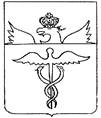 Совет народных депутатовБутурлиновского городского поселенияБутурлиновского муниципального районаВоронежской областиР Е Ш Е Н И Еот 28.12.2020 г. № 33    г. БутурлиновкаО внесении изменений в решение Совета народных депутатов Бутурлиновского городского поселения Бутурлиновского муниципального района Воронежской области от 24.08.2017 №116 «Об утверждении Программы комплексного развития социальной инфраструктуры Бутурлиновского городского поселения Бутурлиновского муниципального района Воронежской области на 2017-2023 годы»В соответствии с Градостроительным кодексом Российской Федерации, Федеральным законом от 06.10.2003 № 131-ФЗ «Об общих принципах организации местного самоуправления в Российской Федерации», постановлением правительства РФ от 01.10.2015 №1050 «Об утверждении требований к программам комплексного развития социальной инфраструктуры поселений, городских округов», Уставом Бутурлиновского городского поселения, Генеральным планом Бутурлиновского городского поселения, Совет народных депутатов Бутурлиновского городского поселения,Р Е Ш И Л:1. Внести в решение Совета народных депутатов Бутурлиновского городского поселения Бутурлиновского муниципального района Воронежской области от 24.08.2017 №116 «Об утверждении Программы комплексного развития социальной инфраструктуры Бутурлиновского городского поселения Бутурлиновского муниципального района Воронежской области на 2017-2023 годы» изменения, изложив программу комплексного развития социальной инфраструктуры Бутурлиновского городского поселения Бутурлиновского муниципального района Воронежской области на 2017-2023 годы в редакции согласно приложению к настоящему решению.2. Настоящее решение опубликовать в официальном периодическом печатном издании «Вестник муниципальных правовых актов Бутурлиновского городского поселения Бутурлиновского муниципального района Воронежской области» и разместить в информационно-телекоммуникационной сети «Интернет» на официальном сайте органов местного самоуправления Бутурлиновского городского поселения.3. Настоящее решение вступает в силу со дня его официального опубликования.Глава Бутурлиновскогогородского поселения                                                                        Е.Н. КоржоваПриложение к решению Совета народных депутатов Бутурлиновского городского поселения от 28.12.2020 г. № 33ПРОГРАММАкомплексного развития социальной инфраструктуры Бутурлиновского городского поселения Бутурлиновского муниципального района Воронежской области на 2017-2023 годыг. БутурлиновкаПаспорт программыкомплексного развития социальной инфраструктуры Бутурлиновского городского поселения Бутурлиновского муниципального района Воронежской области на 2017 – 2023 годы1. ВведениеПовышение качества жизни населения является одной из основных задач социально-экономического развития Бутурлиновского городского поселения (далее – поселение). Создание благоприятных условий жизнедеятельности требует дальнейшего развития социальной инфраструктуры поселения. Программа комплексного развития социальной инфраструктуры Бутурлиновского городского поселения Бутурлиновского муниципального района Воронежской области (далее – Программа) содержит чёткое представление о стратегических целях, ресурсах, потенциале и об основных направлениях социального развития поселения на среднесрочную перспективу. Кроме того, Программа содержит совокупность увязанных по ресурсам, исполнителям и срокам реализации мероприятий, направленных на достижение стратегических целей социального развития поселения.Цели развития поселения и программные мероприятия, а также необходимые для их реализации ресурсы, обозначенные в Программе, могут ежегодно корректироваться и дополняться в зависимости от складывающейся ситуации, изменения внутренних и внешних условий.Разработка настоящей Программы обусловлена необходимостью определить приоритетные по социальной значимости стратегические линии устойчивого развития поселения — доступные для потенциала территории, адекватные географическому, демографическому, экономическому, социокультурному потенциалу, перспективные и актуальные для социума поселения. Программа устойчивого развития направлена на осуществление комплекса мер, способствующих стабилизации и развитию экономики, повышению уровня занятости населения, решению остро стоящих социальных проблем, межведомственной, внутримуниципальной, межмуниципальной и межрегиональной кооперации.Для обеспечения условий успешного выполнения мероприятий Программы, необходимо разрабатывать механизмы, способствующие эффективному протеканию процессов реализации Программы. К числу таких механизмов относится совокупность необходимых нормативно-правовых актов, организационных, финансово-экономических, кадровых и других мероприятий, составляющих условия и предпосылки успешного выполнения мероприятий Программы и достижения целей социального развития поселения.2. Характеристика существующего состояния социальной инфраструктуры Бутурлиновского городского поселения2.1. Анализ социального развития поселенияОбщая площадь Бутурлиновского городского поселения составляет .   Наличие земельных ресурсов Бутурлиновского городского поселения Бутурлиновского муниципального района Воронежской области		Таб. 1Из приведенной таблицы видно, что сельскохозяйственные угодья занимают 63,6 %. Земли сельскохозяйственного назначения являются экономической основой поселения.2.2. Административное делениеВ состав Бутурлиновского городского поселения входят 4 населенных пункта: город Бутурлиновка, поселок Земледелец, село Отрадное, поселок Круглый. Город Бутурлиновка является административным центром Бутурлиновского муниципального района Воронежской области.2.3. Демографическая ситуацияНаселение - один из первостепенных, главных элементов формирования градостроительной системы любого уровня. Наряду с природной, экономической и экологической составляющими она выступает важнейшей в сбалансированном развитии Бутурлиновского городского поселения. Возрастной и половой составы населения во многом определяют перспективы и проблемы рынка труда, а значит, и трудовой потенциал той или иной территории.Общая численность населения Бутурлиновского городского поселения на 01.01.2020 года составила 24071 человек. Данные о возрастной структуре населения на 01.01.2020 г.											Таб. 2Территориально население поселения распределено не равномерно. Большая часть населения сосредоточена в городе Бутурлиновка. Демографическая ситуация в поселении в 2019 году ухудшилась по сравнению с предыдущими периодами, число родившихся не превышает число умерших. Баланс населения также не улучшается, из-за превышения числа убывших над числом прибывших на территорию поселения.  Короткая продолжительность жизни, невысокая рождаемость, объясняется следующими факторами: многократным повышением стоимости самообеспечения (питание, лечение, лекарства, одежда), прекращением деятельности ранее крупных предприятий, появилась безработица, резко снизились доходы населения. Ситуация в настоящее время начала улучшаться. На показатели рождаемости влияют следующие моменты:- материальное благополучие;- государственные выплаты за рождение второго ребенка;- наличие собственного жилья;- уверенность в будущем подрастающего поколения.2.4. Рынок труда в поселенииЧисленность трудоспособного населения поселения составляет – 14131 человек. Доля численности населения в трудоспособном возрасте от общей составляет 57,2 %. Часть трудоспособного населения вынуждена работать за пределами городского поселения (г. Воронеж, г. Москва)				Таб. 3Из приведенных данных видно, что лишь 52,5 % граждан трудоспособного возраста трудоустроены. Пенсионеры составляют 27,2 % населения. В поселении существует серьезная проблема занятости трудоспособного населения. В связи с этим, одной из главных задач для органов местного самоуправления в поселении должна стать занятость населения. Выводы и предложения по разделам «Демографическая ситуация» и «Рынок труда»Учитывая высокий удельный вес лиц пожилых возрастов и крайне низкий детей и молодежи, на перспективу сохранится резкое доминирование высокого уровня смертности населения над рождаемостью, что неумолимо приведет к дальнейшему масштабному сокращению не только общей численности населения городского поселения, но и уменьшению наиболее трудоспособной его части.Таким образом, единственным инструментом стабилизации численности населения и возрастной его структуры остается за миграцией на качественно новом уровне. При этом, учитывая соразмерность происходящих естественных процессов и миграционную подвижность, привлечение и сохранение на территории Бутурлиновского городского поселения молодых поколений сможет только способствовать некоторому сохранению трудовых ресурсов городского поселения и возобновлению демографического потенциала на отдаленную перспективу. Учитывая, что демографические процессы обладают большой инерцией, в ближайшем будущем демографическая модель Бутурлиновского городского поселения будет характеризоваться продолжением сокращения численности населения, с длительным преобладанием в демографической нагрузке лиц пожилых возрастов.Сильные стороны: наличие резерва рабочей силы.Слабые стороны: отсутствие анализа и прогноза потребности кадров в существующем производстве; возрастающий дисбаланс спроса и предложения рабочей силы на рынке труда в профессионально-квалификационном разрезе; сокращение численности населения и трудовых ресурсов; высокий удельный вес лиц старше трудоспособного возраста.2.5. Развитие отраслей социальной сферыПрогнозом на 2020 год и на период до 2023 года определены следующие приоритеты социального развития поселения:- повышение уровня жизни населения поселения, в т. ч. на основе развития социальной инфраструктуры;- улучшение состояния здоровья населения на основе доступной широким слоям населения медицинской помощи и повышения качества медицинских услуг;- развитие жилищной сферы в поселении;- создание условий для гармоничного развития подрастающего поколения в поселении;- сохранение культурного наследия.2.5.1 КультураСфера культуры Бутурлиновского городского поселения, наряду с образованием и здравоохранением, является одной из важных составляющих социальной инфраструктуры. Ее состояние - один из ярких показателей качества жизни населения.В настоящее время сеть учреждений культуры на территории Бутурлиновского городского поселения представлена МКУК Бутурлиновский РДК «Октябрь», МКУ «Бутурлиновский культурный центр», библиотеками: МКУ «Бутурлиновская МЦРБ», Заречная библиотека и районным краеведческим музеем.В Доме культуры поселения созданы взрослые и детские коллективы, работают кружки для взрослых и детей различных направлений: театральные, танцевальные, музыкальные и т.д. Одним из основных направлений работы является работа по организации досуга детей и подростков, это: проведение интеллектуальных игр, дней молодежи, уличных и настольных игр, викторин и т.д.Задача в культурно-досуговых учреждениях - вводить инновационные формы организации досуга населения и увеличить процент охвата населения. Проведение этих мероприятий позволит увеличить обеспеченность населения городского поселения культурно-досуговыми учреждениями и качеством услуг.Большой популярностью у населения пользуется организация досуга детей, подростков и молодежи, не имеющих возможности уехать из города в летний период.Учитывая запросы потенциальной или реальной аудитории, положив в основу всей сегодняшней деятельности учреждений сферы культуры поиск и удовлетворение потребностей отдельных граждан или социальных групп, назрела необходимость постепенной трансформации культурно-досуговой деятельности в индустрию досуга, уделяя особое внимание молодежному досугу как общественно осознанной необходимости.Укрепление материально-технической базы учреждений культуры — фактор создания условий для творческого развития.2.5.2 Физическая культура и спортСеть физкультурно-спортивных объектов представляет собой систему, состоящую из двух основных подсистем: сооружения в различных видах общественного обслуживания (в детских учреждениях, учебных заведениях, культурно-просветительских учреждениях, учреждениях отдыха и др.), сооружения так называемой сети общего пользования.В городском поселении функционируют:- 1 стадион;- 6 спортивных залов;- 2 плавательных бассейна;- 4 спортивные площадки.В современных условиях благополучное функционирование отрасли зависит от развития ее инфраструктуры, материально-технической базы, состояние которой вызывает серьезную обеспокоенность. Требуется обновление и модернизация спортивного инвентаря и оборудования. Практически все учреждения физической культуры и спорта требуют текущего и капитального ремонта.Основными проблемами в области физической культуры и спорта в Бутурлиновском городском поселении в настоящее время являются:- Недостаточный интерес к активным видам физкультурно-спортивной деятельности у значительной части населения. Здоровый образ жизни не стал нормой для большинства горожан.- Низкая обеспеченность населения Бутурлиновского городского поселения  спортивными сооружениями.- Потребность в высококвалифицированных тренерских и инструкторских кадрах и создание условий для их подготовки и повышения квалификации.- Низкий уровень оснащенности специалистов, работающих в области физической культуры и спорта, передовыми высокоэффективными средствами и методами.В целях привлечения населения городского поселения к регулярным занятиям физической культурой и спортом, возможности проведения учебно-тренировочного процесса на высоком профессиональном уровне, а также проведения спортивных мероприятий необходимо расширение сети физкультурно-оздоровительных комплексов, спортивных залов, площадок по месту жительства, других спортивных сооружений.Для развития в городе инфраструктуры физической культуры и спорта необходимо строительство спортивных объектов в шаговой доступности, обеспечивающим, в частности, доступность этих объектов для лиц с ограниченными возможностями здоровья и инвалидов. 2.5.3. Образование										Образование является одним из ключевых подразделений сферы услуг любого муниципального образования. Основными её составляющими являются детские дошкольные учреждения, общеобразовательные школы, система профессионального начального, среднего и высшего образования, система дополнительного образования детей.Одним из условий успешности социально-экономического развития Бутурлиновского городского поселения и повышения благосостояния населения является обеспечение доступности качественного образования в соответствии с современными потребностями общества и каждого гражданина.На территории поселения находится 1 средняя и 4 основных общеобразовательных школы, 1 коррекционная школа-интернат, 3 государственных учреждения среднего профессионального образования, 9 детских садов, 2 учреждения дополнительного образования.В Бутурлиновском городском поселении по состоянию на начало 2020 года численность детей дошкольного возраста составила 1733 человек – 7,2 % от общей численности населения поселения (18,5 % от численности детей до 17 лет). Количество занимающихся детей в дошкольных учреждениях Бутурлиновского городского поселения составляет 1402 человек. Вместимость дошкольных учреждений составляет 1402 мест. Для дошкольных образовательных учреждений в соответствии с «Методикой определения нормативной потребности субъектов Российской Федерации в объектах социальной инфраструктуры» нормативная обеспеченность на 100 детей составляет 60 мест. В Бутурлиновском городском поселении на 1402 детей приходится 1402 мест, что не превышает норматив числа мест в дошкольных учреждениях.В Бутурлиновском городском поселении по состоянию на начало 2020 года численность детей обучающихся в образовательных школах составила 2704 человек. Вместимость всех школьных учреждений поселения составляет 2709 место. Для школ в соответствии с «Методикой определения нормативной потребности субъектов Российской Федерации в объектах социальной инфраструктуры» нормативная обеспеченность на 100 детей составляет 100 мест. В Бутурлиновском городском поселении потребность в местах школьных учреждений соответствует нормативу. В общеобразовательных учреждениях трудятся порядка 152 педагога, которые имеют высшее профессиональное образование. Кадровый состав педагогов обновляется за счет привлечения молодых специалистов.Нормы проектирования также регламентируют территориальную удаленность (радиус обслуживания) объектов дошкольного и школьного образования.Для дошкольных учреждений устанавливается радиус доступности  в городской местности и  в сельской. Для анализа территориальной обеспеченности городского населенного пункта для дошкольных учреждений применен радиус . Радиусы обслуживания дошкольных учреждений частично охватывают северную, западную и восточную части города Бутурлиновка, южная часть почти не охвачена радиусами обслуживания. На территории поселения осуществляется подвоз учащихся к общеобразовательным учреждениям школьными автобусами.В период реализации программы необходимость повышения эффективности всех мероприятий, проводимых в сферах образования, воспитания и молодежной политики, определяют демографические тенденции. Помимо этого, несмотря на положительные тенденции, существует ряд проблем, сформировавшихся за последние годы и сдерживающих дальнейшее развитие сферы образования:- Недостаточный объем предложения услуг для детей раннего возраста.- Дефицит мест в школьных образовательных учреждениях, несоответствие темпов обновления материально-технической базы образовательных учреждений требованиям к реализации федеральных государственных образовательных стандартов.- Недофинансирование образования и неритмичность поступления средств создают крайне сложную обстановку для работы образовательных учреждений. По этой причине в образовательной сфере сложилась критическая ситуация с существующей материально-технической базой, которая не соответствует нормативам времени. Система дополнительного образования детей объединяет в единый процесс воспитание, обучение и развитие личности ребенка.На начало 2020 года сеть учреждений дополнительного образования детей Бутурлиновского городского поселения была представлена:- домом детского творчества, рассчитанным на 1000 мест с фактической загрузкой - 545 учащихся;- музыкальной ДШИ, рассчитанной на 400 мест и с фактической загрузкой 506 человек.- детской юношеской спортивной школой, рассчитанной на 1000 мест и с фактической загрузкой 856 человек.Таким образом, имеется возможность для организации дополнительного образования детей Бутурлиновского городского поселения в возрасте до 16 лет со 100% охвата, что вполне соответствует градостроительным нормативам.2.6 Здравоохранение	Учреждения здравоохранения, обслуживающие население, расположены в городе Бутурлиновка. В систему здравоохранения Бутурлиновского городского поселения входят следующие объекты: Бутурлиновская районная больница  в составе: поликлиники №1,  здания хирургического отделения, лечебного корпуса, здания биохимической лаборатории, инфекционного корпуса, здания женской консультации, здания детского отделения, здания флюорографа, здания клинической лаборатории, здания дезкамеры,  поликлиника на 500 посещений в смену,  филиал поликлиники, стоматполиклиника,  3 фельшерско-аккушерских пункта, центр санэпидемнадзора, 8 аптек и аптечных пунктов. Уровень обеспеченности учреждениями данного назначения находится в пределах нормы.Основное назначение центральной районной больницы (ЦРБ) – обеспечение населения, проживающего как в городе Бутурлиновка, так и в других населенных пунктах Бутурлиновского района всеми основными видами медицинской помощи.  В ЦРБ имеется стационар на 90 больничных коек.Основное назначение поликлиники – оказание населению первичной медико-санитарной и неотложной медицинской помощи. Общая мощность Бутурлиновской поликлиники составляет 500 посещений в смену. Анализ состояния материально-технической состояния муниципальных лечебно-профилактических учреждений показал, что многолетний дефицит бюджетного финансирования системы здравоохранения привел к физическому и моральному упадку ее материально-технической базы. Не исключением является и Бутурлиновская ЦРБ, основные фонды которой физически и морально устарели. В сложившейся ситуации возникает множество трудностей не только с внедрением и развитием новых технологий в оказании медицинской помощи, что в свою очередь позволило бы сократить сроки лечения больных, следовательно, и сократить расходы на здравоохранение, но и крайне трудно сохранять уже внедренные методы диагностики и лечения.Недостаток врачебных кадров, в том числе врачей узких специальностей; недостаточное количество постов скорой медицинской помощи для обслуживания населения в Бутурлиновском городском поселении. Строительство стационарного лечебного корпуса на 540 коек в городе Бутурлиновка позволит повысить качество и доступность оказания экстренной медицинской помощи населению.2.7. Анализ молодежной политикиМолодежная политика городского поселения направлена на решение актуальных проблем среди молодежи и осуществляется за счет объединения усилий всех заинтересованных структур городского поселения, работающих с детьми и молодежью.Основными направлениями работы с молодежью являются:- гражданско-патриотическое и нравственное становление, самоопределение молодежи;- решение социально-экономических проблем молодежи;- социальная поддержка молодежи, молодых семей;- эстетическое воспитание, интеллектуальное, творческое и физическое развитие молодежи.В настоящее время одной из проблем городского поселения является непрерывное сокращение численности молодых людей – жителей городского поселения, и в тоже время появилась положительная тенденция роста количества зарегистрированных браков. С количеством новых семей связаны демографические показатели (количество родившихся детей). Препятствиями создания семьи являются невысокие доходы молодежи и отсутствие доступного жилья. Отток молодежи связан с рядом нерешенных проблем:- недостаточной привлекательностью рабочих мест для молодежи (недостаточность высокооплачиваемых и современных рабочих мест). В силу недостаточного опыта работы, отсутствия практических навыков работы и профессионализма молодое поколение менее конкурентоспособно на рынке труда;- недостаточным уровнем вовлечения молодежи в общественную жизнь городского поселения;- обеспеченностью жильем молодых семей;- недостаточная информированность молодежи о возможностях организации своей жизни в обществе;- интеграции молодых людей с ограниченными возможностями, детей-сирот, подростков из неблагополучных семей в жизнь общества.Сильными сторонами молодежной политики являются:- Активное воспитание гражданственности и патриотизма;- Поддержка талантов;- Решение социально-экономических проблем молодежи;- Социальная поддержка молодежи, молодых семей;- Эстетическое, интеллектуальное, творческое воспитание молодежи.2.8 Социальная защита населенияНа территории поселения осуществляет свою деятельность Управление социальной защиты населения Бутурлиновского района. Непременным условием устойчивого развития города, способствующим улучшению жизни населения, является развитие и совершенствование социальной сферы, в том числе за счет строительства и реконструкции крупных социально значимых для города объектов. В Бутурлиновском городском поселении одним из приоритетных направлений деятельности является укрепление материально-технической базы объектов социальной сферы и коммунальной инфраструктуры. Для решения вышеперечисленных проблем требуется участие и взаимодействие органов исполнительной власти, участников строительного процесса, достаточное и стабильное финансирование с привлечением источников финансирования всех уровней.	С целью развития и укрепления материально-технической базы образовательных учреждений, спортивных сооружений, учреждений культуры и здравоохранения, с учетом реальных возможностей бюджета Бутурлиновского городского поселения, а также исходя из состояния материально-технической базы социальной инфраструктуры поселения определены первоочередные объекты капитального строительства, финансирование которых необходимо осуществить в 2017 - 2023 годах.2.9 Жилищный фондСостояние жилищно - коммунальной сферы поселенияДанные о существующем жилищном фондеТаб.4Жители поселения активно участвуют в различных программах по обеспечению жильем: «Обеспечение жильем молодых семей» ФЦП «Жилище», «Развитие сельских территорий». Субсидии поступают из федерального и областного бюджетов и выделяются гражданам на строительство, приобретение жилья до 70% от стоимости построенного, приобретенного жилья. Все населенные пункты поселения газифицированы.Поселение не может развиваться без учета состояния и перспектив развития инженерных систем жизнеобеспечения, которые включают в себя такие составные части, как теплоснабжение, газоснабжение, электроснабжение и водоснабжение.Непосредственно под развитием систем коммунальной инфраструктуры поселения понимается проведение комплекса мероприятий нормативно-правового, организационного и иного характера, направленных на повышение качества жизни населения поселения, понимание жителями поселения сложности проводимой коммунальной реформы, а также подготовку и проведение соответствующих инвестиционных программ.3. Прогноз развития социальной инфраструктуры поселенияВ период реализации программы прогнозируется тенденция небольшого роста численности населения, обусловленная созданием комфортных социальных условий для проживания граждан, что в свою очередь создает условия для восстановления процессов естественного прироста населения.В период реализации Программы социальная инфраструктура не претерпит существенных изменений. Основные социальные объекты планируется капитально отремонтировать и реконструировать. Основная задача сохранить имеющуюся социальную инфраструктуру, соответствующую нормам и требованиям.4. Целевые индикаторы программы, включающие технико-экономические, финансовые и социально-экономические показатели развития социальной инфраструктурыЦелевыми показателями (индикаторами) обеспеченности населения объектами социальной инфраструктуры станут:- показатели ежегодного сокращения миграционного оттока населения;- улучшение качества услуг, предоставляемых учреждениями культуры Бутурлиновского городского поселения;- создание условий для занятий спортом;- организация медицинского обслуживания населения.Для определения потребности в объектах социального и культурно- бытового обслуживания населения, были произведены расчеты показателей на расчетный срок. Расчет учреждений культурно-бытового обслуживания населения Бутурлиновского городского поселения на расчетный срок.             Таб.55. Перечень мероприятий по проектированию, строительству, и реконструкции объектов социальной инфраструктуры Бутурлиновского городского поселенияОтветственный исполнитель: администрация Бутурлиновского городского поселения Бутурлиновского муниципального района Воронежской области, адрес: Воронежская область, Бутурлиновский район, город Бутурлиновка, площадь Воли, 1.В целях повышения качественного уровня объектов социальной инфраструктуры поселения и доступности предлагается в период действия программы реализовать следующий комплекс мероприятий по развитию и сохранности объектов социальной инфраструктуры поселения:Таб.66. Оценка эффективности мероприятий ПрограммыВыполнение включённых в Программу организационных мероприятий и инвестиционных проектов, при условии разработки эффективных механизмов их реализации и поддержки со стороны местной администрации, позволит достичь следующих показателей социального развития   поселения в 2021 году по отношению к 2023 году.За счет активизации предпринимательской деятельности, увеличатся ежегодный объемы производства в поселении. Соответственно, увеличатся объёмы налоговых поступлений в местный бюджет. При выполнении программных мероприятий ожидается рост объёмов производства сельскохозяйственной продукции в сельскохозяйственных предприятиях и в личных подсобных хозяйствах граждан.                                                   В целях оперативного отслеживания и контроля хода осуществления Программы, а также оценки влияния результатов реализации Программы на уровень социально-экономического развития района в рамках выделенных приоритетов проводится ежегодный мониторинг по основным целевым показателям социально-экономического развития территории.7. Предложения по совершенствованию нормативно-правового и информационного обеспечения развития социальной инфраструктуры, направленные на достижение целевых показателей программыСовершенствование нормативно-правового и информационного обеспечения деятельности в сфере проектирования, строительства, реконструкции объектов социальной инфраструктуры Бутурлиновского городского поселения предусматривает следующие мероприятия:- своевременное внесение изменений в нормативы градостроительного проектирования на основании постоянного мониторинга изменений регионального и федерального законодательства;- информационное обеспечение Программы путем проведения целевого блока мероприятий в средствах массовой информации;- проведение пресс-конференций, подготовка периодических публикаций о ходе реализации Программы, серий репортажей о проведении отдельных мероприятий Программы;- принятие муниципальных правовых актов, регламентирующих порядок предоставления средств, необходимых для реализации программных мероприятий, в случае необходимости финансового обеспечения реализации мероприятий, установленных Программой комплексного развития социальной инфраструктуры Бутурлиновского городского поселения;- принятие муниципальных программ либо внесение изменений в существующие муниципальные программы, устанавливающие перечни мероприятий по проектированию, строительству, реконструкции объектов социальной инфраструктуры местного значения Бутурлиновского городского поселения.8. Организация контроля за реализацией ПрограммыОрганизационная структура управления Программой базируется на существующей схеме исполнительной власти Бутурлиновского городского поселения. Общее руководство Программой осуществляет глава поселения, в функции которого в рамках реализации Программы входит определение приоритетов, постановка оперативных и краткосрочных целей Программы. Оперативные функции по реализации Программы осуществляют штатные сотрудники администрации поселения под руководством главы городского поселения. Глава поселения осуществляет следующие действия:	- рассматривает и утверждает план мероприятий, объемы их финансирования и сроки реализации;- выносит заключения о ходе выполнения Плана, рассматривает предложения по внесению изменений по приоритетности отдельных программных направлений и мероприятий.- взаимодействует с районными и областными органами исполнительной власти по включению предложений сельского поселения в районные и областные целевые программы;- контроль за выполнением годового плана действий и подготовка отчетов о его выполнении;- осуществляет руководство по подготовке перечня муниципальных целевых программ поселения, предлагаемых к финансированию из районного и областного бюджета на очередной финансовый год;- реализации мероприятий Программы поселения.Специалист администрации поселения осуществляет следующие функции:- подготовка проектов нормативных правовых актов по подведомственной сфере по соответствующим разделам Программы;- подготовка проектов программ поселения по приоритетным направлениям Программы;- формирование бюджетных заявок на выделение средств из муниципального бюджета поселения; - подготовка предложений, связанных с корректировкой сроков, исполнителей и объемов ресурсов по мероприятиям Программы;- прием заявок предприятий и организаций, участвующих в Программе, на получение поддержки для реализации разработанных ими мероприятий или инвестиционных проектов.9. Механизм обновления ПрограммыОбновление Программы производится:- при выявлении новых, необходимых к реализации мероприятий,- при появлении новых инвестиционных проектов, особо значимых для территории;- при наступлении событий, выявляющих новые приоритеты в развитии поселения, а также вызывающих потерю своей значимости отдельных мероприятий.Программные мероприятия могут также быть скорректированы в зависимости от изменения ситуации на основании обоснованного предложения исполнителя. По перечисленным выше основаниям Программа может быть дополнена новыми мероприятиями с обоснованием объемов и источников финансирования. 10. ЗаключениеРеализация Программы строится на сочетании функций, традиционных для органов управления поселением (оперативное управление функционированием и развитием систем поселения), и новых (нетрадиционных) функций: интеграция субъектов, ведомств, установления между ними партнерских отношений, вовлечение в процесс развития новых субъектов (например, других муниципальных образований, поверх административных границ), целенаправленного использования творческого, культурного, интеллектуального, экономического потенциалов  поселения. Ожидаемые результаты:За период осуществления Программы будет создана база для реализации стратегических направлений развития поселения, что позволит ей достичь высокого уровня социального развития: 1. Проведение уличного освещения обеспечит устойчивое энергоснабжение поселения;  2. Улучшение культурно-досуговой деятельности будет способствовать формированию здорового образа жизни среди населения, позволит приобщить широкие слои населения к культурно-историческому наследию;3. Привлечения внебюджетных инвестиций в экономику поселения;4. Повышения благоустройства поселения;5. Формирования современного привлекательного имиджа поселения;6. Устойчивое развитие социальной инфраструктуры поселения.Реализация Программы позволит: 1) повысить качество жизни жителей городского поселения; 2) привлечь население поселения к непосредственному участию в реализации решений, направленных на улучшение качества жизни; 3) повысить степень социального согласия, укрепить авторитет органов местного самоуправления.Социальная стабильность в городском поселении в настоящее время могут быть обеспечены только с помощью продуманной целенаправленной социально-экономической политики. И такая политика может быть разработана и реализована через программы социально-экономического развития поселений. Переход к управлению поселением через интересы благосостояния населения, интересы экономической стабильности и безопасности, наполненные конкретным содержанием и выраженные в форме программных мероприятий, позволяет обеспечить социально-экономическое развитие, как отдельных сельских поселений, так и муниципального образования в целом. Разработка и принятие среднесрочной программы развития городского поселения позволяет закрепить приоритеты социальной, финансовой, инвестиционной, экономической политики, определить последовательность и сроки решения накопившихся за многие годы проблем. А целевые установки Программы и создаваемые для её реализации механизмы, закрепляющие «правила игры» на территории поселения, позволят значительно повысить деловую активность управленческих и предпринимательских кадров городского поселения, создать необходимые условия для активизации экономической и хозяйственной деятельности на его территории.В связи с окончанием в 2023 году срока реализации Генерального плана Бутурлиновского городского поселения, утвержденного решением Совета народных депутатов Бутурлиновского городского поселения Бутурлиновского муниципального района Воронежской области от 10.11.2009 N 343, необходима разработка нового Генерального плана с одновременной разработкой Правил землепользования и застройки. Разработку необходимо осуществить в 2021 - 2022 годах.Наименование программыПрограмма комплексного развитие социальной инфраструктуры Бутурлиновского городского поселения Бутурлиновского муниципального района Воронежской области на 2017 – 2023 годы (далее – Программа)Основания для разработки программы- Градостроительный кодекс Российской Федерации; - Федеральный закон от 06.10.2003 №131-ФЗ «Об общих принципах организации местного самоуправления в Российской Федерации»;  - Постановление Правительства РФ от 01.10.2015 №1050 «Об утверждении требований к программам комплексного развития социальной инфраструктуры поселений, городских округов»; - Устав Бутурлиновского городского поселения; - Генеральный план Бутурлиновского городского поселения.Наименование заказчика и разработчика Программы, его местонахождение Администрация Бутурлиновского городского поселения Бутурлиновского муниципального района Воронежской области, адрес: 397500, Воронежская область, Бутурлиновский район, г. Бутурлиновка, пл. Воли, 1.Цель программыОбеспечение сбалансированного, перспективного развития социальной инфраструктуры Бутурлиновского городского поселения в соответствии с установленными потребностями в объектах социальной инфраструктуры городского поселения.Задачи программы- сбалансированное, перспективное развитие объектов социальной инфраструктуры Бутурлиновского городского поселения в соответствии с установленными потребностями в объектах социальной инфраструктуры; - безопасность, качество и эффективность использования населением объектов социальной инфраструктуры Бутурлиновского городского поселения;- доступность объектов социальной инфраструктуры для населения в соответствии с нормативами градостроительного проектирования, в том числе доступность этих объектов для лиц с ограниченными возможностями здоровья и инвалидов;  - достижение расчетного уровня обеспеченности населения муниципального образования услугами в соответствии с нормативами градостроительного проектирования.Целевые показатели (индикаторы) программы- уменьшение доли социальных объектов, не отвечающих нормативным требования, в общей численности объектов социальной инфраструктуры.Укрупненное описание запланированных мероприятий программыСтроительство новых и реконструкция существующих, ввод в эксплуатацию объектов образования, физической культуры и спорта, культуры и других объектов областной и муниципальной собственности в соответствии с требованиями государственных стандартов, социальных норм и нормативов.Разработка проектной документации для строительства и реконструкции объектов социальной инфраструктуры муниципальной собственности.Сроки и этапы реализации программыМероприятия Программы охватывают период 2017 - 2023 годы. Программа реализуется в 1 этапОбъемы и источники финансирования программыОбщий объем финансирования Программы составляет в 2017 – 2023 годах – 2385011,17 тыс. рублей за счет бюджетных средств разных уровней и привлечения внебюджетных источников. Бюджетные ассигнования, предусмотренные в плановом периоде 2017– 2023 годов, могут быть уточнены при формировании проекта местного бюджета. Объемы и источники финансирования ежегодно уточняются при формировании бюджета муниципального образования на соответствующий год. Общий объем финансирования программы составляет 2385011,17 тыс. рублей, в том числе по годам реализации:2017 г. – 49678,7 тыс. рублей,2018 г. – 78612,25 тыс. рублей,2019 г. – 78612,25тыс. рублей,2020 г. – 117550,08 тыс. рублей,2021 г. – 770187,98 тыс. рублей,2022 г. – 668869,91 тыс. рублей;20. – 621500 тыс. рублей.из них по источникам финансирования:средства федерального бюджета, всего – 100210,5 тыс. руб.,в том числе по годам реализации:2020 г. – 50078 тыс. рублей,2021 г. – 50132,5 тыс. рублей,средства областного бюджета, всего – 1965873,2 тыс. рублей,в том числе по годам реализации:2017 г. – 29619,04 тыс. рублей,2018 г. – 78297,8 тыс. рублей,2019 г. – 78297,8 тыс. рублей,2020 г. – 45460,3 тыс. рублей,2021 г. – 639547,3 тыс. рублей,2022 г. – 585650,96 тыс. рублей;20. – 509000 тыс. рублей.средства местного бюджета района, всего – 223983,62 тыс. рублей,в том числе по годам реализации:2018 г. – 314,45 тыс. рублей,2019 г. – 314,45 тыс. рублей,2020 г. – 4900 тыс. рублей,2021 г. – 65733,07 тыс. рублей,2022 г. – 77721,65 тыс. рублей;20. – 75000 тыс. рублей. средства местного бюджета городского поселения, всего – 79073,85 тыс. рублей, в том числе по годам реализации:2017 г. – 20059,66 тыс. рублей,2020 г. – 16391,78 тыс. рублей,2021 г. – 11775,11 тыс. рублей,2022 г. – 5347,30 тыс. рублей;20. – 25500 тыс. рублей.  средства внебюджетного источника, всего – 15870 тыс. рублей,в том числе по годам реализации:2020 г. – 720 тыс. рублей,2021 г. – 3000 тыс. рублей,2022 г. – 150 тыс. рублей;20. – 12000 тыс. рублей.Ожидаемые результаты реализации Программы- повышение качества, эффективности и доступности социального обслуживания населения и субъектов экономической деятельности городского поселения;- достижение нормативного уровня обеспеченности населения учреждениями образования, здравоохранения, культуры, физической культуры и спорта.Категории земельОбщая площадь, гаЗемли сельхозназначения9208,3Земли поселений3788Земли промышленности1185,46Земли лесного фонда274Земли водного фонда20Итого земель в границах14475,76Наименование населенного пункта в составе поселения Число жителей, чел.Детей от 0 до 7 летДетей от 7 до 15 летНаселение трудоспособного возрастаНаселение пенсионного возрастаг. Бутурлиновка2400717302173136336509п. Земледелец7--16с. Отрадное68331629п. Круглый6--22Итого2407117332176136166546Кол-во жителей всего (чел.)24071Кол-во жителей трудоспособного возраста (чел.)13616Количество трудоустроенных жителей (чел.)7149% работающих от общего кол-ва  жителей29,7% работающих от жителей трудоспособного возраста52,5Количество дворов11583Кол-во дворов занимающихся ЛПХ3200Кол-во пенсионеров6546№ ппНаименованиеНа 01.01. 2020г.1Средний размер семьи, чел.32Общий жилой фонд, м2 общ. площади,  в т.ч.740401муниципальный13501частный7021003Общий жилой фонд на 1 жителя, м2 общ. площади     30,704Ветхий жилой фонд, м2 общ. площади443,5№ппНаименованиеЕдиница измеренияЕдиница измеренияПринятые нормативы (Региональные нормативы градостроительного проектирования Воронежской  области)Нормативная потребностьв том числев том числе№ппНаименованиеЕдиница измеренияЕдиница измеренияПринятые нормативы (Региональные нормативы градостроительного проектирования Воронежской  области)Нормативная потребностьсохраняемаятребуется запроектироватьУчреждения образованияУчреждения образованияУчреждения образованияУчреждения образованияУчреждения образованияУчреждения образованияУчреждения образованияУчреждения образования1Дошкольные образовательные учрежденияДошкольные образовательные учреждения1 месторасчет по демографии с учетом уровня обеспеченности детей дошкольными учреждениями для ориентировочных расчетов 50 мест на 1 тыс. чел.12341296-622Общеобразовательные школыОбщеобразовательные школы1 месторасчет по демографии с учетом уровня охвата школьников для ориентировочных расчетов 111 мест на 1 тыс. чел.27382291447Учреждения здравоохраненияУчреждения здравоохраненияУчреждения здравоохраненияУчреждения здравоохраненияУчреждения здравоохраненияУчреждения здравоохраненияУчреждения здравоохраненияУчреждения здравоохранения3Амбулаторно- поликлиническая сеть без стационаров, для постоянного населения1 посещение в смену1 посещение в смену20 норматив на 1 тыс. чел.9435004434Аптеки1 объект1 объект1 объект на 10 тыс. человек22,40,45Больничные учреждениякоеккоек14 коек на 1 тыс. человек660161499Учреждения культурыУчреждения культурыУчреждения культурыУчреждения культурыУчреждения культурыУчреждения культурыУчреждения культурыУчреждения культуры6Помещения для культурно-массовой, воспитательной работы, досуга и любительской деятельности1 зрительное место1 зрительное место50 на 1 тыс. населения12345007347Библиотеки1 объект1 объект2 универсальные и 2 детские431Спортивные сооруженияСпортивные сооруженияСпортивные сооруженияСпортивные сооруженияСпортивные сооруженияСпортивные сооруженияСпортивные сооруженияСпортивные сооружения8Территории плоскостных спортивных сооруженийм2м219,5 тыс. м. кв на 10 тыс. человек48,130,118,09Плавательные бассейным2м2 зеркала воды на 1 тыс. чел616,8397,5219,3Объемы и источники финансирования мероприятий ПрограммыОбъемы и источники финансирования мероприятий ПрограммыОбъемы и источники финансирования мероприятий ПрограммыОбъемы и источники финансирования мероприятий ПрограммыОбъемы и источники финансирования мероприятий ПрограммыОбъемы и источники финансирования мероприятий ПрограммыОбъемы и источники финансирования мероприятий ПрограммыОбъемы и источники финансирования мероприятий ПрограммыОбъемы и источники финансирования мероприятий ПрограммыОбъемы и источники финансирования мероприятий ПрограммыОбъемы и источники финансирования мероприятий ПрограммыОбъемы и источники финансирования мероприятий ПрограммыОбъемы и источники финансирования мероприятий ПрограммыОбъемы и источники финансирования мероприятий ПрограммыОбъемы и источники финансирования мероприятий ПрограммыОбъемы и источники финансирования мероприятий Программы№ п/пНаименование мероприятияГод реализацииГод реализацииОбъем финансирования, тыс. рублейОбъем финансирования, тыс. рублейОбъем финансирования, тыс. рублейОбъем финансирования, тыс. рублейОбъем финансирования, тыс. рублейОбъем финансирования, тыс. рублейОбъем финансирования, тыс. рублейНепосредственный результат реализации мероприятияНепосредственный результат реализации мероприятияЗаказчик программыЗаказчик программыЗаказчик программы№ п/пНаименование мероприятияГод реализацииГод реализацииВсегов разрезе источников финансированияв разрезе источников финансированияв разрезе источников финансированияв разрезе источников финансированияв разрезе источников финансированияв разрезе источников финансированияНепосредственный результат реализации мероприятияНепосредственный результат реализации мероприятияЗаказчик программыЗаказчик программыЗаказчик программы№ п/пНаименование мероприятияГод реализацииГод реализацииВсегофедеральный бюджетобластной бюджетрайонный бюджетместный бюджетвнебюджетные источникивнебюджетные источникиНепосредственный результат реализации мероприятияНепосредственный результат реализации мероприятияЗаказчик программыЗаказчик программыЗаказчик программы1233456789910101111111Строительство (реконструкция) объектов, разработка проектной документации в сфере здравоохраненияСтроительство (реконструкция) объектов, разработка проектной документации в сфере здравоохраненияСтроительство (реконструкция) объектов, разработка проектной документации в сфере здравоохраненияСтроительство (реконструкция) объектов, разработка проектной документации в сфере здравоохраненияСтроительство (реконструкция) объектов, разработка проектной документации в сфере здравоохраненияСтроительство (реконструкция) объектов, разработка проектной документации в сфере здравоохраненияСтроительство (реконструкция) объектов, разработка проектной документации в сфере здравоохраненияСтроительство (реконструкция) объектов, разработка проектной документации в сфере здравоохраненияСтроительство (реконструкция) объектов, разработка проектной документации в сфере здравоохраненияСтроительство (реконструкция) объектов, разработка проектной документации в сфере здравоохраненияСтроительство (реконструкция) объектов, разработка проектной документации в сфере здравоохраненияСтроительство (реконструкция) объектов, разработка проектной документации в сфере здравоохраненияСтроительство (реконструкция) объектов, разработка проектной документации в сфере здравоохраненияСтроительство (реконструкция) объектов, разработка проектной документации в сфере здравоохраненияСтроительство (реконструкция) объектов, разработка проектной документации в сфере здравоохранения1.1Строительство «Стационара со вспомогательными объектами БУЗ ВО «Бутурлиновская РБ»Строительство «Стационара со вспомогательными объектами БУЗ ВО «Бутурлиновская РБ»2021436076,10-370664,6965411,42---Увеличение количества мест в медицинских учреждениях позволит повысить качество и доступность оказания экстренной медицинской помощи населениюУвеличение количества мест в медицинских учреждениях позволит повысить качество и доступность оказания экстренной медицинской помощи населениюУвеличение количества мест в медицинских учреждениях позволит повысить качество и доступность оказания экстренной медицинской помощи населениюАдминистрация Бутурлиновского муниципального района Воронежской областиАдминистрация Бутурлиновского муниципального района Воронежской области1.1Строительство «Стационара со вспомогательными объектами БУЗ ВО «Бутурлиновская РБ»Строительство «Стационара со вспомогательными объектами БУЗ ВО «Бутурлиновская РБ»2022500000,0-425000,075000,0---Увеличение количества мест в медицинских учреждениях позволит повысить качество и доступность оказания экстренной медицинской помощи населениюУвеличение количества мест в медицинских учреждениях позволит повысить качество и доступность оказания экстренной медицинской помощи населениюУвеличение количества мест в медицинских учреждениях позволит повысить качество и доступность оказания экстренной медицинской помощи населениюАдминистрация Бутурлиновского муниципального района Воронежской областиАдминистрация Бутурлиновского муниципального района Воронежской области1.1Строительство «Стационара со вспомогательными объектами БУЗ ВО «Бутурлиновская РБ»Строительство «Стационара со вспомогательными объектами БУЗ ВО «Бутурлиновская РБ»2023500000,0-425000,075000,0---Увеличение количества мест в медицинских учреждениях позволит повысить качество и доступность оказания экстренной медицинской помощи населениюУвеличение количества мест в медицинских учреждениях позволит повысить качество и доступность оказания экстренной медицинской помощи населениюУвеличение количества мест в медицинских учреждениях позволит повысить качество и доступность оказания экстренной медицинской помощи населениюАдминистрация Бутурлиновского муниципального района Воронежской областиАдминистрация Бутурлиновского муниципального района Воронежской области2Строительство (реконструкция) объектов, разработка проектной документации в сфере образованияСтроительство (реконструкция) объектов, разработка проектной документации в сфере образованияСтроительство (реконструкция) объектов, разработка проектной документации в сфере образованияСтроительство (реконструкция) объектов, разработка проектной документации в сфере образованияСтроительство (реконструкция) объектов, разработка проектной документации в сфере образованияСтроительство (реконструкция) объектов, разработка проектной документации в сфере образованияСтроительство (реконструкция) объектов, разработка проектной документации в сфере образованияСтроительство (реконструкция) объектов, разработка проектной документации в сфере образованияСтроительство (реконструкция) объектов, разработка проектной документации в сфере образованияСтроительство (реконструкция) объектов, разработка проектной документации в сфере образованияСтроительство (реконструкция) объектов, разработка проектной документации в сфере образованияСтроительство (реконструкция) объектов, разработка проектной документации в сфере образованияСтроительство (реконструкция) объектов, разработка проектной документации в сфере образованияСтроительство (реконструкция) объектов, разработка проектной документации в сфере образованияСтроительство (реконструкция) объектов, разработка проектной документации в сфере образования2.1Строительство детского сада на 229 мест ул. Новаторов г. Бутурлиновка2018201878612,25-78297,8314,45---Увеличение количества мест в образовательных учреждениях.Администрация Бутурлиновского муниципального района Администрация Бутурлиновского муниципального района Администрация Бутурлиновского муниципального района 2.1Строительство детского сада на 229 мест ул. Новаторов г. Бутурлиновка2019201978612,25-78297,8314,45---3Строительство (реконструкция) объектов, разработка проектной документации в сфере культурыСтроительство (реконструкция) объектов, разработка проектной документации в сфере культурыСтроительство (реконструкция) объектов, разработка проектной документации в сфере культурыСтроительство (реконструкция) объектов, разработка проектной документации в сфере культурыСтроительство (реконструкция) объектов, разработка проектной документации в сфере культурыСтроительство (реконструкция) объектов, разработка проектной документации в сфере культурыСтроительство (реконструкция) объектов, разработка проектной документации в сфере культурыСтроительство (реконструкция) объектов, разработка проектной документации в сфере культурыСтроительство (реконструкция) объектов, разработка проектной документации в сфере культурыСтроительство (реконструкция) объектов, разработка проектной документации в сфере культурыСтроительство (реконструкция) объектов, разработка проектной документации в сфере культурыСтроительство (реконструкция) объектов, разработка проектной документации в сфере культурыСтроительство (реконструкция) объектов, разработка проектной документации в сфере культурыСтроительство (реконструкция) объектов, разработка проектной документации в сфере культурыСтроительство (реконструкция) объектов, разработка проектной документации в сфере культуры3.1Строительство Дома культуры пл. Воли, Строительство Дома культуры пл. Воли,    2021160822,50      -160500,86   321,65---Обеспечение населения культурно-досуговыми учреждениями и качеством услуг с введением инновационных форм организации досуга населения, создание условий для творческого развития.Обеспечение населения культурно-досуговыми учреждениями и качеством услуг с введением инновационных форм организации досуга населения, создание условий для творческого развития.Обеспечение населения культурно-досуговыми учреждениями и качеством услуг с введением инновационных форм организации досуга населения, создание условий для творческого развития.Администрация Бутурлиновского муниципального района Воронежской областиАдминистрация Бутурлиновского муниципального района Воронежской области3.1Строительство Дома культуры пл. Воли, Строительство Дома культуры пл. Воли, 2022160822,60 -160500,96321,65---Обеспечение населения культурно-досуговыми учреждениями и качеством услуг с введением инновационных форм организации досуга населения, создание условий для творческого развития.Обеспечение населения культурно-досуговыми учреждениями и качеством услуг с введением инновационных форм организации досуга населения, создание условий для творческого развития.Обеспечение населения культурно-досуговыми учреждениями и качеством услуг с введением инновационных форм организации досуга населения, создание условий для творческого развития.Администрация Бутурлиновского муниципального района Воронежской областиАдминистрация Бутурлиновского муниципального района Воронежской области3.2Устройство автомобильной стоянки у парка «Лес Победы» по адресу: Воронежская область, Бутурлиновский район, г. Бутурлиновка, ул. Дорожная.Устройство автомобильной стоянки у парка «Лес Победы» по адресу: Воронежская область, Бутурлиновский район, г. Бутурлиновка, ул. Дорожная.20174754,292-3202,016-1552,276--Обеспечение комфортных и безопасных условий в местах массового отдыха гражданОбеспечение комфортных и безопасных условий в местах массового отдыха гражданОбеспечение комфортных и безопасных условий в местах массового отдыха гражданАдминистрация Бутурлиновского городского поселения Бутурлиновского муниципального района Воронежской областиАдминистрация Бутурлиновского городского поселения Бутурлиновского муниципального района Воронежской области3.3Создание скульптурной композиции государственному деятелю графу А.Б. Бутурлину основателю г. БутурлиновкаСоздание скульптурной композиции государственному деятелю графу А.Б. Бутурлину основателю г. Бутурлиновка20174500,0---4500,0--Сохранение объектов культуры и активизация культурной деятельности Сохранение объектов культуры и активизация культурной деятельности Сохранение объектов культуры и активизация культурной деятельности Администрация Бутурлиновского городского поселения Бутурлиновского муниципального района Воронежской областиАдминистрация Бутурлиновского городского поселения Бутурлиновского муниципального района Воронежской области3.4.Создание скульптурной композиции «Матери»Создание скульптурной композиции «Матери»20172672,69-318,355-2354,33--Обеспечение комфортных и безопасных условий в местах массового отдыха гражданОбеспечение комфортных и безопасных условий в местах массового отдыха гражданОбеспечение комфортных и безопасных условий в местах массового отдыха гражданАдминистрация Бутурлиновского городского поселения Бутурлиновского муниципального района Воронежской областиАдминистрация Бутурлиновского городского поселения Бутурлиновского муниципального района Воронежской области3.5Ремонт фасада и кровли здания в г. Бутурлиновка Воронежской области, ул. Ленина,33 "Гимназия мужская"Ремонт фасада и кровли здания в г. Бутурлиновка Воронежской области, ул. Ленина,33 "Гимназия мужская"20171912,939---1912,939--Обеспечение комфортных и безопасных условий в местах массового отдыха гражданОбеспечение комфортных и безопасных условий в местах массового отдыха гражданОбеспечение комфортных и безопасных условий в местах массового отдыха гражданАдминистрация Бутурлиновского городского поселения Бутурлиновского муниципального района Воронежской областиАдминистрация Бутурлиновского городского поселения Бутурлиновского муниципального района Воронежской области3.6Ремонт и благоустройство территории мемориального комплекса по адресу: Воронежская область, г. Бутурлиновка в 10 метрах на запад от дома №35 по пл. ВолиРемонт и благоустройство территории мемориального комплекса по адресу: Воронежская область, г. Бутурлиновка в 10 метрах на запад от дома №35 по пл. Воли202014112,22-12700,0-1412,22--Сохранение объектов культуры и активизация культурной деятельностиСохранение объектов культуры и активизация культурной деятельностиСохранение объектов культуры и активизация культурной деятельностиАдминистрация Бутурлиновского городского поселенияАдминистрация Бутурлиновского городского поселения4Строительство (реконструкция) объектов, разработка проектной документации в сфере физической культуры и спортаСтроительство (реконструкция) объектов, разработка проектной документации в сфере физической культуры и спортаСтроительство (реконструкция) объектов, разработка проектной документации в сфере физической культуры и спортаСтроительство (реконструкция) объектов, разработка проектной документации в сфере физической культуры и спортаСтроительство (реконструкция) объектов, разработка проектной документации в сфере физической культуры и спортаСтроительство (реконструкция) объектов, разработка проектной документации в сфере физической культуры и спортаСтроительство (реконструкция) объектов, разработка проектной документации в сфере физической культуры и спортаСтроительство (реконструкция) объектов, разработка проектной документации в сфере физической культуры и спортаСтроительство (реконструкция) объектов, разработка проектной документации в сфере физической культуры и спортаСтроительство (реконструкция) объектов, разработка проектной документации в сфере физической культуры и спортаСтроительство (реконструкция) объектов, разработка проектной документации в сфере физической культуры и спортаСтроительство (реконструкция) объектов, разработка проектной документации в сфере физической культуры и спортаСтроительство (реконструкция) объектов, разработка проектной документации в сфере физической культуры и спортаСтроительство (реконструкция) объектов, разработка проектной документации в сфере физической культуры и спортаСтроительство (реконструкция) объектов, разработка проектной документации в сфере физической культуры и спорта4.1Газификация боксерского клуба по адресу: Воронежская область, город Бутурлиновка, площадь Воли, 35Газификация боксерского клуба по адресу: Воронежская область, город Бутурлиновка, площадь Воли, 352017308,2---308,2--Обеспечение доступности объектов физической культуры и массового спортаОбеспечение доступности объектов физической культуры и массового спортаОбеспечение доступности объектов физической культуры и массового спортаАдминистрация Бутурлиновского городского поселения Бутурлиновского муниципального района Администрация Бутурлиновского городского поселения Бутурлиновского муниципального района 4.2Благоустройство прилегающей территории к стадиону г. Бутурлиновка, ул. Ленина.Благоустройство прилегающей территории к стадиону г. Бутурлиновка, ул. Ленина.20172532,100-1705,369-826,731--Обеспечение доступности объектов физической культуры и массового спортаОбеспечение доступности объектов физической культуры и массового спортаОбеспечение доступности объектов физической культуры и массового спортаАдминистрация Бутурлиновского городского поселения Бутурлиновского муниципального района Воронежской областиАдминистрация Бутурлиновского городского поселения Бутурлиновского муниципального района Воронежской области4.3Реконструкция стадиона по адресу: Воронежская область, город Бутурлиновка, улица Ленина, 35Реконструкция стадиона по адресу: Воронежская область, город Бутурлиновка, улица Ленина, 35202161285,92-61163,35-122,57--Обеспечение доступности объектов физической культуры и массового спортаОбеспечение доступности объектов физической культуры и массового спортаОбеспечение доступности объектов физической культуры и массового спортаАдминистрация Бутурлиновского городского поселения Бутурлиновского муниципального района Воронежской областиАдминистрация Бутурлиновского городского поселения Бутурлиновского муниципального района Воронежской области4.4Строительство детских спортивных площадок:Строительство детских спортивных площадок:4.4.1Воронежская область, город Бутурлиновка, улица Блинова, 3Воронежская область, город Бутурлиновка, улица Блинова, 320221500,0---1500,0--Обеспечение доступности объектов физической культуры и массового спортаОбеспечение доступности объектов физической культуры и массового спортаОбеспечение доступности объектов физической культуры и массового спортаТОСТОС4.4.2Воронежская область, город Бутурлиновка, улица КомсомольскаяВоронежская область, город Бутурлиновка, улица Комсомольская   2022      200,0      -    150,0        -       -    50,0    50,0Обеспечение доступности объектов физической культуры и массового спортаОбеспечение доступности объектов физической культуры и массового спортаОбеспечение доступности объектов физической культуры и массового спортаТОСТОС4.4.3Воронежская область, город Бутурлиновка, улица 3 ИнтернационалаВоронежская область, город Бутурлиновка, улица 3 Интернационала2022100,0----100,0100,0Обеспечение доступности объектов физической культуры и массового спортаОбеспечение доступности объектов физической культуры и массового спортаОбеспечение доступности объектов физической культуры и массового спортаАдминистрация Бутурлиновского городского поселения Бутурлиновского муниципального района Воронежской областиАдминистрация Бутурлиновского городского поселения Бутурлиновского муниципального района Воронежской области4.5Строительство площадки для картингистов со скейтдромомСтроительство площадки для картингистов со скейтдромом  20207242,85      -7190,30        -  52,55      -      -увеличение доли населения систематически занимающегося физкультурой и спортомувеличение доли населения систематически занимающегося физкультурой и спортомувеличение доли населения систематически занимающегося физкультурой и спортомАдминистрация Бутурлиновского муниципального района Воронежской областиАдминистрация Бутурлиновского муниципального района Воронежской области4.6Строительство объекта: «Развитие спортивной инфраструктуры в парковой зоне "Лес Победы" по ул. Промышленная, 1 в г. Бутурлиновка Воронежской области (1 очередь)»Строительство объекта: «Развитие спортивной инфраструктуры в парковой зоне "Лес Победы" по ул. Промышленная, 1 в г. Бутурлиновка Воронежской области (1 очередь)»2020 51181,0150078,01022,0        - 81,01      -      -увеличение доли населения систематически занимающегося физкультурой и спортомувеличение доли населения систематически занимающегося физкультурой и спортомувеличение доли населения систематически занимающегося физкультурой и спортомАдминистрация Бутурлиновского городского поселенияАдминистрация Бутурлиновского городского поселения4.7Строительство объекта: «Развитие спортивной инфраструктуры в парковой зоне "Лес Победы" по ул. Промышленная, 1 в г. Бутурлиновка Воронежской области (2 очередь)»Строительство объекта: «Развитие спортивной инфраструктуры в парковой зоне "Лес Победы" по ул. Промышленная, 1 в г. Бутурлиновка Воронежской области (2 очередь)»202176040,950132,525408,4-500--увеличение доли населения систематически занимающегося физкультурой и спортомувеличение доли населения систематически занимающегося физкультурой и спортомувеличение доли населения систематически занимающегося физкультурой и спортомАдминистрация Бутурлиновского городского поселенияАдминистрация Бутурлиновского городского поселения4.8Строительство спуска-трассы для зимних видов спорта в районе ДОЛ «Салют»Строительство спуска-трассы для зимних видов спорта в районе ДОЛ «Салют»   2023   20000,0      -14000,0        - 4000,0 2000,0 2000,0Подготовка проектной документацииПодготовка проектной документацииПодготовка проектной документацииАдминистрация Бутурлиновского городского поселения Бутурлиновского муниципального района Воронежской областиАдминистрация Бутурлиновского городского поселения Бутурлиновского муниципального района Воронежской области5Строительство (реконструкция) объектов, разработка проектной документации в сфере благоустройства территорий.Строительство (реконструкция) объектов, разработка проектной документации в сфере благоустройства территорий.Строительство (реконструкция) объектов, разработка проектной документации в сфере благоустройства территорий.Строительство (реконструкция) объектов, разработка проектной документации в сфере благоустройства территорий.Строительство (реконструкция) объектов, разработка проектной документации в сфере благоустройства территорий.Строительство (реконструкция) объектов, разработка проектной документации в сфере благоустройства территорий.Строительство (реконструкция) объектов, разработка проектной документации в сфере благоустройства территорий.Строительство (реконструкция) объектов, разработка проектной документации в сфере благоустройства территорий.Строительство (реконструкция) объектов, разработка проектной документации в сфере благоустройства территорий.Строительство (реконструкция) объектов, разработка проектной документации в сфере благоустройства территорий.Строительство (реконструкция) объектов, разработка проектной документации в сфере благоустройства территорий.Строительство (реконструкция) объектов, разработка проектной документации в сфере благоустройства территорий.Строительство (реконструкция) объектов, разработка проектной документации в сфере благоустройства территорий.Строительство (реконструкция) объектов, разработка проектной документации в сфере благоустройства территорий.Строительство (реконструкция) объектов, разработка проектной документации в сфере благоустройства территорий.5.1Благоустройство дворовых территорий Благоустройство дворовых территорий 5.1.1Воронежская область, город Бутурлиновка, улица Заводская,                     36«А»,34«А»,46,46А,58,82,56,56А,36,38,40,42,50,50А,44,48Воронежская область, город Бутурлиновка, улица Заводская,                     36«А»,34«А»,46,46А,58,82,56,56А,36,38,40,42,50,50А,44,4820208820,0--4900,03920,0--Повышение уровня комфортности проживания населенияПовышение уровня комфортности проживания населенияПовышение уровня комфортности проживания населенияАдминистрация Бутурлиновского городского поселения Бутурлиновского муниципального района Воронежской областиАдминистрация Бутурлиновского городского поселения Бутурлиновского муниципального района Воронежской области5.1.2Воронежская область, город Бутурлиновка, улица Дорожная, 13, 15, 29, 45.Воронежская область, город Бутурлиновка, улица Дорожная, 13, 15, 29, 45.20222500,00--2400,0100,0--Повышение уровня комфортности проживания населенияПовышение уровня комфортности проживания населенияПовышение уровня комфортности проживания населенияАдминистрация Бутурлиновского городского поселения Бутурлиновского муниципального района Воронежской областиАдминистрация Бутурлиновского городского поселения Бутурлиновского муниципального района Воронежской области5.2Благоустройство территории у здания поликлиники г. Бутурлиновка, ул. Дорожная (устройство автостоянки, устройство освещения).Благоустройство территории у здания поликлиники г. Бутурлиновка, ул. Дорожная (устройство автостоянки, устройство освещения).20175647,267-3803,434-1843,83--Повышение уровня комфортности проживания населенияПовышение уровня комфортности проживания населенияПовышение уровня комфортности проживания населенияАдминистрация Бутурлиновского городского поселения Бутурлиновского муниципального района Воронежской областиАдминистрация Бутурлиновского городского поселения Бутурлиновского муниципального района Воронежской области5.3Устройство тротуаров из тротуарной плитки по улице Красная, улица Ленина,улица Карла Маркса,пл. ВолиУстройство тротуаров из тротуарной плитки по улице Красная, улица Ленина,улица Карла Маркса,пл. Воли201710708,112-7882,1392825,973--Повышение уровня комфортности проживания населенияПовышение уровня комфортности проживания населенияПовышение уровня комфортности проживания населенияАдминистрация Бутурлиновского городского поселения Бутурлиновского муниципального района Воронежской областиАдминистрация Бутурлиновского городского поселения Бутурлиновского муниципального района Воронежской области5.4Работы по благоустройству сквера «Дружбы» по ул. ДорожнаяРаботы по благоустройству сквера «Дружбы» по ул. Дорожная20179799,718-7187,4852612,233     -     -Повышение уровня комфортности проживания населенияПовышение уровня комфортности проживания населенияПовышение уровня комфортности проживания населенияАдминистрация Бутурлиновского городского поселения Бутурлиновского муниципального района Воронежской областиАдминистрация Бутурлиновского городского поселения Бутурлиновского муниципального района Воронежской области5.5Благоустройство придорожной зоны (тротуар) по улица Дорожная – улица Вавилова – парк «Лес Победы»Благоустройство придорожной зоны (тротуар) по улица Дорожная – улица Вавилова – парк «Лес Победы»   20172879,044       -2850,25       -28,79      -      -Повышение уровня комфортности проживания населенияПовышение уровня комфортности проживания населенияПовышение уровня комфортности проживания населенияАдминистрация Бутурлиновского городского поселения Бутурлиновского муниципального района Воронежской областиАдминистрация Бутурлиновского городского поселения Бутурлиновского муниципального района Воронежской области5.6Благоустройство сквера по ул. К. Маркса в г. БутурлиновкаБлагоустройство сквера по ул. К. Маркса в г. Бутурлиновка20173964,353-2669,991-1294,361--Повышение уровня комфортности проживания населенияПовышение уровня комфортности проживания населенияПовышение уровня комфортности проживания населенияАдминистрация Бутурлиновского городского поселения Администрация Бутурлиновского городского поселения 5.7Обустройство бульвара расположенного по адресу: Воронежская область, город Бутурлиновка, в 50 метрах на юго-запад от нежилого здания №69 по ул. ДорожнаяОбустройство бульвара расположенного по адресу: Воронежская область, город Бутурлиновка, в 50 метрах на юго-запад от нежилого здания №69 по ул. Дорожная   202022000,044      - 18700,0       -3300,044     -     -Повышение уровня комфортности проживания населенияПовышение уровня комфортности проживания населенияПовышение уровня комфортности проживания населенияАдминистрация Бутурлиновского городского поселения Администрация Бутурлиновского городского поселения 5.8Обустройство сквера Победы по адресу: Воронежская область, Бутурлиновский район, город Бутурлиновка, в 30 метрах на юг от жилого дома № 20 по улице КраснаяОбустройство сквера Победы по адресу: Воронежская область, Бутурлиновский район, город Бутурлиновка, в 30 метрах на юг от жилого дома № 20 по улице Красная   2020   3597,57      -  2418,0      - 609,57   570,0   570,0Повышение уровня комфортности проживания населенияПовышение уровня комфортности проживания населенияПовышение уровня комфортности проживания населенияАдминистрация Бутурлиновского городского поселенияАдминистрация Бутурлиновского городского поселения5.9Обустройство переулка 9 ЯнваряОбустройство переулка 9 Января   2020   4125,65      - 3430,0       -  545,65   150   150Повышение уровня комфортности проживания населенияПовышение уровня комфортности проживания населенияПовышение уровня комфортности проживания населенияАдминистрация Бутурлиновского городского поселенияАдминистрация Бутурлиновского городского поселения5.10Обустройство территорий въездных групп Бутурлиновского городского поселения, в направлении: г. Павловск, Калач, с. Елань Колено, п .г. т. Таловая,Обустройство территорий въездных групп Бутурлиновского городского поселения, в направлении: г. Павловск, Калач, с. Елань Колено, п .г. т. Таловая,   2021    962,54      - 810,0       -   152,54      -      -Улучшение внешнего облика городского поселенияУлучшение внешнего облика городского поселенияУлучшение внешнего облика городского поселенияАдминистрация Бутурлиновского городского поселенияАдминистрация Бутурлиновского городского поселения5.11Реконструкция с восстановлением элементов надгробных памятников на закрытом городском кладбище, устройство аллеи памяти. Реконструкция с восстановлением элементов надгробных памятников на закрытом городском кладбище, устройство аллеи памяти.    2021  30000,0      -21000,0        - 6000,0 3000,0 3000,0Сохранение объектов культуры и активизация культурной деятельности Сохранение объектов культуры и активизация культурной деятельности Сохранение объектов культуры и активизация культурной деятельности Администрация Бутурлиновского городского поселения Бутурлиновского муниципального района Воронежской областиАдминистрация Бутурлиновского городского поселения Бутурлиновского муниципального района Воронежской области5.12Устройство тротуаров ул. Блинова, ул. П. Коммуны, ул. 40 лет Победы, ул. ПопковаУстройство тротуаров ул. Блинова, ул. П. Коммуны, ул. 40 лет Победы, ул. Попкова20223747,301---3747,301--Повышение уровня комфортности проживания населенияПовышение уровня комфортности проживания населенияПовышение уровня комфортности проживания населенияАдминистрация Бутурлиновского городского поселения Бутурлиновского муниципального района Воронежской областиАдминистрация Бутурлиновского городского поселения Бутурлиновского муниципального района Воронежской области6Строительство (реконструкция) объектов, разработка проектной документации в жилищно-коммунальной сфере.Строительство (реконструкция) объектов, разработка проектной документации в жилищно-коммунальной сфере.Строительство (реконструкция) объектов, разработка проектной документации в жилищно-коммунальной сфере.Строительство (реконструкция) объектов, разработка проектной документации в жилищно-коммунальной сфере.Строительство (реконструкция) объектов, разработка проектной документации в жилищно-коммунальной сфере.Строительство (реконструкция) объектов, разработка проектной документации в жилищно-коммунальной сфере.Строительство (реконструкция) объектов, разработка проектной документации в жилищно-коммунальной сфере.Строительство (реконструкция) объектов, разработка проектной документации в жилищно-коммунальной сфере.Строительство (реконструкция) объектов, разработка проектной документации в жилищно-коммунальной сфере.Строительство (реконструкция) объектов, разработка проектной документации в жилищно-коммунальной сфере.Строительство (реконструкция) объектов, разработка проектной документации в жилищно-коммунальной сфере.Строительство (реконструкция) объектов, разработка проектной документации в жилищно-коммунальной сфере.Строительство (реконструкция) объектов, разработка проектной документации в жилищно-коммунальной сфере.Строительство (реконструкция) объектов, разработка проектной документации в жилищно-коммунальной сфере.Строительство (реконструкция) объектов, разработка проектной документации в жилищно-коммунальной сфере.6.1Приобретение служебного жилья с целью привлечения для работы специалистов (врачей, учителей, работников культуры)Приобретение служебного жилья с целью привлечения для работы специалистов (врачей, учителей, работников культуры)   2020  6470,74        -      -       -  6470,74       -       -Привлечение молодых специалистов в поселение (врачей, учителей, работников культуры, муниципальных служащих)Привлечение молодых специалистов в поселение (врачей, учителей, работников культуры, муниципальных служащих)Привлечение молодых специалистов в поселение (врачей, учителей, работников культуры, муниципальных служащих)Администрация Бутурлиновского городского поселения Бутурлиновского муниципального района Воронежской областиАдминистрация Бутурлиновского городского поселения Бутурлиновского муниципального района Воронежской области7Строительство (реконструкция) объектов, разработка проектной документации в сфере объектов рекреационного назначения.Строительство (реконструкция) объектов, разработка проектной документации в сфере объектов рекреационного назначения.Строительство (реконструкция) объектов, разработка проектной документации в сфере объектов рекреационного назначения.Строительство (реконструкция) объектов, разработка проектной документации в сфере объектов рекреационного назначения.Строительство (реконструкция) объектов, разработка проектной документации в сфере объектов рекреационного назначения.Строительство (реконструкция) объектов, разработка проектной документации в сфере объектов рекреационного назначения.Строительство (реконструкция) объектов, разработка проектной документации в сфере объектов рекреационного назначения.Строительство (реконструкция) объектов, разработка проектной документации в сфере объектов рекреационного назначения.Строительство (реконструкция) объектов, разработка проектной документации в сфере объектов рекреационного назначения.Строительство (реконструкция) объектов, разработка проектной документации в сфере объектов рекреационного назначения.Строительство (реконструкция) объектов, разработка проектной документации в сфере объектов рекреационного назначения.Строительство (реконструкция) объектов, разработка проектной документации в сфере объектов рекреационного назначения.Строительство (реконструкция) объектов, разработка проектной документации в сфере объектов рекреационного назначения.Строительство (реконструкция) объектов, разработка проектной документации в сфере объектов рекреационного назначения.Строительство (реконструкция) объектов, разработка проектной документации в сфере объектов рекреационного назначения.7.1Модернизация пляжа  на берегу пруда «Мутный» у села Отрадное с подъездной автомобильной дорогой.Модернизация пляжа  на берегу пруда «Мутный» у села Отрадное с подъездной автомобильной дорогой.   2021     5000,0         -      -        -5000,0       -       -Обеспечение комфортных и безопасных условий в местах массового отдыха граждан на водных объектахОбеспечение комфортных и безопасных условий в местах массового отдыха граждан на водных объектахОбеспечение комфортных и безопасных условий в местах массового отдыха граждан на водных объектахАдминистрация Бутурлиновского городского поселения Бутурлиновского муниципального района Воронежской областиАдминистрация Бутурлиновского городского поселения Бутурлиновского муниципального района Воронежской области7.2Организация школьных лесничеств и устройство туристического маршрута со смотровыми площадками на базе кордона «Оскочный» Организация школьных лесничеств и устройство туристического маршрута со смотровыми площадками на базе кордона «Оскочный»    2023    1500,0        -      -        - 1500,0       -       -Обеспечение постепенной трансформации культурно-досуговой деятельности в индустрию досуга, уделяя особое внимание молодежному досугу как общественно осознанной необходимостиОбеспечение постепенной трансформации культурно-досуговой деятельности в индустрию досуга, уделяя особое внимание молодежному досугу как общественно осознанной необходимостиОбеспечение постепенной трансформации культурно-досуговой деятельности в индустрию досуга, уделяя особое внимание молодежному досугу как общественно осознанной необходимостиАдминистрация Бутурлиновского городского поселения Бутурлиновского муниципального района Воронежской области Администрация Бутурлиновского городского поселения Бутурлиновского муниципального района Воронежской области 7.3Устройство зоны отдыха у реки Осередь с элементами отдыха у воды («Аквапарк») и туристического маршрута по меловой горе со смотровыми площадками.Устройство зоны отдыха у реки Осередь с элементами отдыха у воды («Аквапарк») и туристического маршрута по меловой горе со смотровыми площадками.   2023  100000,0       -70000,0        -20000,010000,010000,0Обеспечение комфортных и безопасных условий в местах массового отдыха граждан на водных объектахОбеспечение комфортных и безопасных условий в местах массового отдыха граждан на водных объектахОбеспечение комфортных и безопасных условий в местах массового отдыха граждан на водных объектахАдминистрация Бутурлиновского городского поселения Бутурлиновского муниципального района Воронежской областиАдминистрация Бутурлиновского городского поселения Бутурлиновского муниципального района Воронежской областиИтого по основным мероприятиямИтого по основным мероприятиям201749678,7029619,04020059,6600Итого по основным мероприятиямИтого по основным мероприятиям201878612,25078297,8314,45000Итого по основным мероприятиямИтого по основным мероприятиям201978612,25078297,8314,45000Итого по основным мероприятиямИтого по основным мероприятиям2020117550,0850078,045460,34900,016391,78720,0720,0Итого по основным мероприятиямИтого по основным мероприятиям2021770187,9850132,5639547,365733,0711775,113000,03000,0Итого по основным мероприятиямИтого по основным мероприятиям2022668869,910585650,9677721,655347,30150,0150,0Итого по основным мероприятиямИтого по основным мероприятиям2023621500,00509000,075000,025500,012000,012000,0Итого по основным мероприятиямИтого по основным мероприятиямВсего2385011,17100210,51965873,2223983,6279073,8515870,015870,0